Communication About Student Learning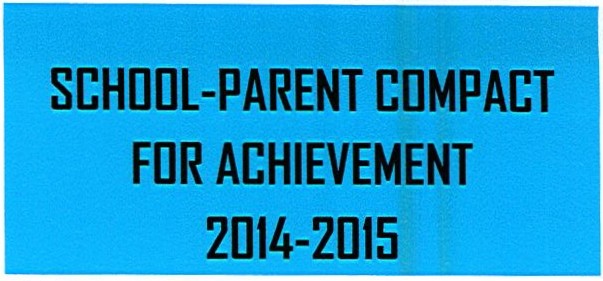 Midland Elementary School is committed to frequent two-way communication with fami­ lies concerning children's learning.  Please stay in touch with the school through:+	Daily communication in agenda book.Updates on the school website and En­ grade.+	Monthly newsletters+		Parent-teacher conferences-2 times per year.+	Test Talks+	ParentLinks+	Report Cards, Progress ReportsMidland Elementary School http://boe.rand.k12.wv.us/midland Phone: 304-636-9186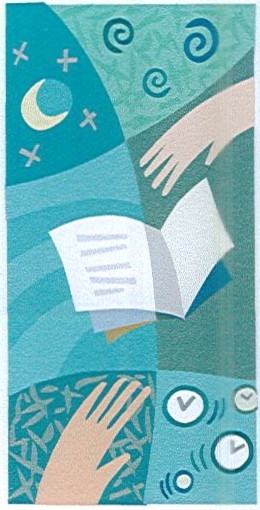 Fax: 304-636-9187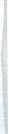 Our Goals for Student AchievementAT HOME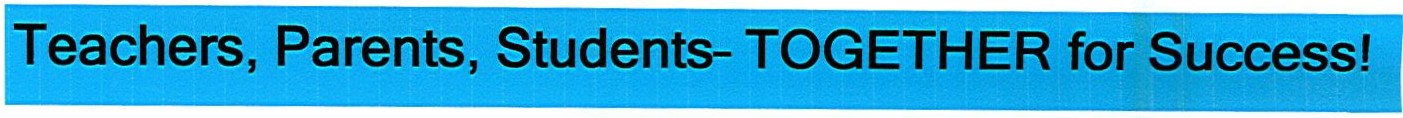 Midland Elementary School parents joined staff to develop ideas about how families can support students' success in reading, writing and math.Some of our key at home activities will be:+		Use the agenda book to discuss my child's learning goals and use the teacher's materials to support my child's learning at home.+	Monitor my child's homework and only as- sist if needed.+		Read with my child everyday and talk about how the story connects with things that he or she has experienced.+		Use the math goals and related games or strategies the teacher sends home to sup­ port my child's mathematical development.+	Find opportunities to write letters, thank you notes, grocery lists, etc. to develop my child's writing skills.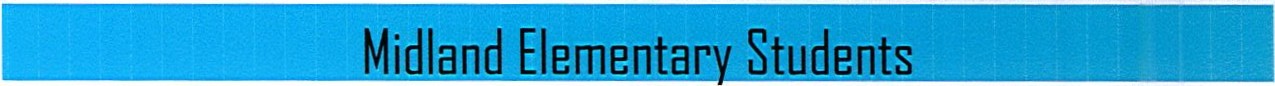 Midland Elementary students joined staff and parents to develop ideas about how they can succeed in school and reach for the stars in math, reading and writing. Students thought of the following ideas:+	Set goals for myself to learn new words and read every day.+	Write letters and thank-you notes to family and friends.+	Help make the grocery list and estimate how much the groceries will cost.